 We are blessed to have you as part of our  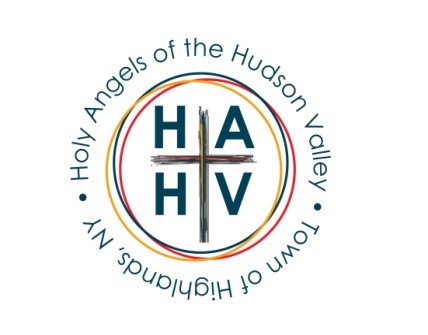 Holy Angels family for 2020-2021Student’s Full Name __________________________________________________Class to be enrolled: Must be of age by DECEMBER 1st – and ability to use bathroom on own (State Regulation for Schools):Part Day         Full Day       3yr / 4yr                                                K            Drop off: 8:15am – 8:30am Early Childhood    Drop off 8:15am – 8:30am School AgeFull Day Hours:  8:15-2:30 Early Childhood       8:15-2:30 School AgePart Day Hours: 8:15-11:15 Early Childhood     Before Care: 7:00am – 8:00am                                                                    Before Care: 7:00am to 8:15am/Aftercare: 2:30pm to 5:00pm all students   Continued page 2Name of Student: _________________________________________________________________________ Page 2(New families only):  Were you referred here by another family?  If so, who? ___________________________________I, _________________________________, parent/guardian of ________________________________ understand the tuition, payments, and fees for my child to be enrolled at Holy Angels of the Hudson Valley as outlined on page one and two of this contract.  I understand that the tuition is a 10-month payment plan. I am obligated to pay the full tuition fee for the school year.  I understand delinquent accounts are subject to expulsion of the student from Holy Angels and may be directed to an outside collection agency. Date: ______________________________________         Print Signature _______________________________________Witness ____________________________________        Parent Signature _____________________________________For Office Use:Early Childhood Center10 Month Payment PlanBeginning August 2020, ending May 2021Cost Per Year Based onPayment PlanPaid inFull Price(*nonrefundable)Please Initial to Indicate AgreementIncludes5 Full Day $550$5500$5000Ages 33 Full Day $450$4500$4050Ages 42 Full Day $400$4000$3600Prekindergarten5 Part Day$450$4500$4050Ages 3-53 Part Day$350$3500$31502 Part Day$250$2500$22505 Days of Full or Part Time Instruction = maximum 180 academic days in sessionExtended Hours Available until 5PM $5.00 per hour$8.00 per family per hour3 Days of Full or Part Time Instruction = minimum 106 days – maximum 116 academic days in session2 Days of Full or Part Time Instruction = minimum of 68-maximum 78 academic days in session*Hourly rounds down to nearest hour/half hour for drop off; Hourly rounds up to nearest hour/half hour for pick upAugust Tuition and Registration fees are due together.Paid in Full price is due by 
August 1, 2020School Age Center10 Month Payment PlanBeginning August 2020, ending May 2021Cost Per Year Based on Payment PlanPaid inFull Price(*nonrefundable)Please Initial to Indicate AgreementIncludes5 Full Days$450$4500$4050Grades K *Hourly rounds down to nearest hour/half hour for drop off; Hourly rounds up to nearest hour/half hour for pick upExtended Day,  August Tuition and Registration fees are due together$5.00 per hourPaid in Full price is due by 
August 1, 2020Additional Costs10 Month Payment PlanBeginning August 2020Cost Per YearPaid inFull Price(*nonrefundable)Please Initial to Indicate AgreementRegistration per ChildTechnology Fee per Child*Nonrefundable* Nonrefundable-$100 per child$150.00 per child$400.00 per family if received by June 1stMultiple Child Discount10% per child---New Student Referral(may be split if multiple families referred)$50 per registered referral ---Extend through lunch11:30 -12:30 Daily$10.00 a week for  ½ day students $36$360.00$300 if paid by August 1, 2020Optional:  Opt Out All Fundraising*Nonrefundable$30$300$250 if paid by August 1, 2020Optional:  Opt OutFamily Volunteer Requirement –25 hours*Nonrefundable$25$250$200 if paid by August 1, 2020Fees10 Month Payment PlanBeginning August 2020Cost Per Year Based on Payment PlanPaid inFull Price(*nonrefundable)Please Initial to Indicate AgreementEarly Termination of Schooling FeePrior to official last day of the school calendar, for any reason-$250 (due prior to release of transcripts)-Late Tuition FeeReceived after 11AM of the 5th day of each month-$50 per child enrolled-Returned Check/ Insufficient Funds Fee-$40-Credit Card Usage Fee-4% of amount-Copy of Birth CertificateOfficial Copy of ImmunizationsCopy of Physicalcompleted within one year of enrollmentRegistration Form CompletedRegistration Fee SubmittedAugust Payment Submitted   Application Referred to Committee for Possible Tuition Grant/Work StudyY    or    NNotes: